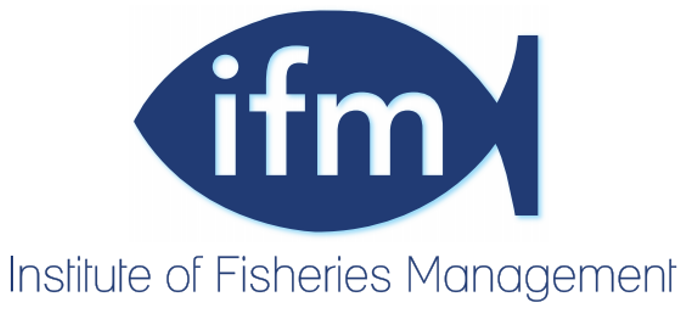  INSTITUTE OF FISHERIES MANAGEMENT NOTICE TO ALL MEMBERS The forty-eighth Annual General Meeting of the Institute of Fisheries Management will be held at the Hilton Hotel, Belfast, on Tuesday 10 October 2017 at 17.40.AGENDAApologies for absence. To confirm the Minutes of the forty-seventh Annual General Meeting held on Tuesday 4 October 2016  The Chairman will present the Annual Report of the Council. The Treasurer will present the financial report and accounts. Election of Officers and Council members President:	Dr. P.B. Spillett Vice Presidents:	Dr. D. Cragg-Hine, A. Neville Jones, V. Holt, R.L. Welcomme For Council vacancies, to retire in 2017: *retiring in accordance with Rule 5(A) but eligible for re-election:   Shaun Leonard*, Paul Johnston*, Eamon Cusack*, Nicola Teague*, Robert Clark*. Subscriptions Council recommends that there be no increase in subscriptions which currently stand at:-  	    Registered Member		£70 Associate Member		£60 Affiliate Member			£35 Student Member			£10 Subscriber Member		£35 Corporate Member		£90 to £170 depending on category  Appointment of auditors Council recommends that Girling & Company Chartered Accountants are appointed as auditors for 2017 David Bunt, Executive Director